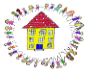 Meeting Minutes – February 6, 2013I.                 Meeting Called to Order: 6:15 pmII.              Welcome and Introductions:·      Brief round-table introduction by board and all attendants      (see official sign-up sheet).     Officer Martin Gannon from the Lancaster Police Dept. Lancaster Police meeting Officer Martin Gannon has been on the force for 32 years.  He explained to us the current actions being taken to secure the school.  There is a mandatory 4hr training block that will be done over February vacation. They use the ALICE program, Alert, Lockdown, Inform, Counter and Evacuate. Reference cards will be made up and distributed throughout the school to teachers and staff.III.           Treasurer’s Report – Angela Dolan    	 .  $38,506.00 PTO account - after all funding requests                     		 .  Motion to pay insurance renewal of $356.00 - all in favor           		 . Motion to close TD Bank account - all in favorIV.           Program Updates:   ·     Summer Theatre Camp - Rita FrenchCurrently looking for a music director and have a costume manager and light/sound coordinator in place. ·    Auction - Jenn Shea                                                               	Date is Friday, April 5th, 2013. At Deven Commons, Ayer MA.Jenn Shea is taking over for Paula. She will be calling a committee meeting to address auction details. .   Lip Sync - Maggie Bonnazzolli  	   This year’s theme is “Music through the Years”        First practice was a little hectic with 27 acts, trying to move a couple     of acts to Friday night.  Pre-sale tickets $5.00 and $8.00 at the door. .  Richard Maglione Get well card- Jenn Shea  A Visa Gift Card for the amount of $470.00 was given to Richard in   a get well card.V.     New Business Programs: Ryan’s Story/ Anti Bullying program - Michele Basile It was discussed that it would be something we would like to do next  Fall. Will look into different programs that are out there.       VI.     Funding Requests:                        No funding requests             VII.    Next Meeting:        March 6, 2013 at 3:15 in the MRE Library                 VIII.    Adjournment:    7:45 pm